Grade Two Music Enrichment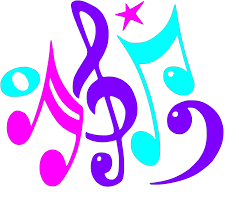 Do as many of these as you like….if you don’t have time that’s ok! This is optional! 😊Contact me at: susan.hayward@nbed.nb.caBumble Bee Unit:Bee Bee Bumblebee On the Musicplay site Pre-K or search Bee Bee Bumblebee Song #91. Use the concept slide to hear the song and see the lyrics. Learn to sing the song and patch the beat on your knees (see the hearts on the slide). Get 5 or 6 of your favorite stuffies and play the elimination game with them! Tap each one on the beat and whoever is on the last beat of the song is “out” until only one stuffy remains.https://musicplayonline.com/?s=Bee+Bee+Bumble+Bee&meter_stat=Bringing Home a Baby Bumblebee On this same page learn Bringing Home a Baby Bumble Bee. Try the actions with the concept slide!Flight of the BumblebeeListen to the song? Does it sound like bees to you? Why or why not? Is it fast or slow? Why do you think the composer wrote it this way? Compare these two versions. How are they the same? How are they different?https://www.youtube.com/watch?v=h9pA1xZ66IEhttps://www.youtube.com/watch?v=vtAu7xkwNjQMake a pipe cleaner Bumblebeehttps://www.youtube.com/watch?v=FbZBH3-mF90Music Looping:We have had fun playing Incredibox in class….try it at home! Purchase the App and play on your device or you can free play here: (I notice they’ve unlocked them all!!)https://www.incredibox.com/demo/